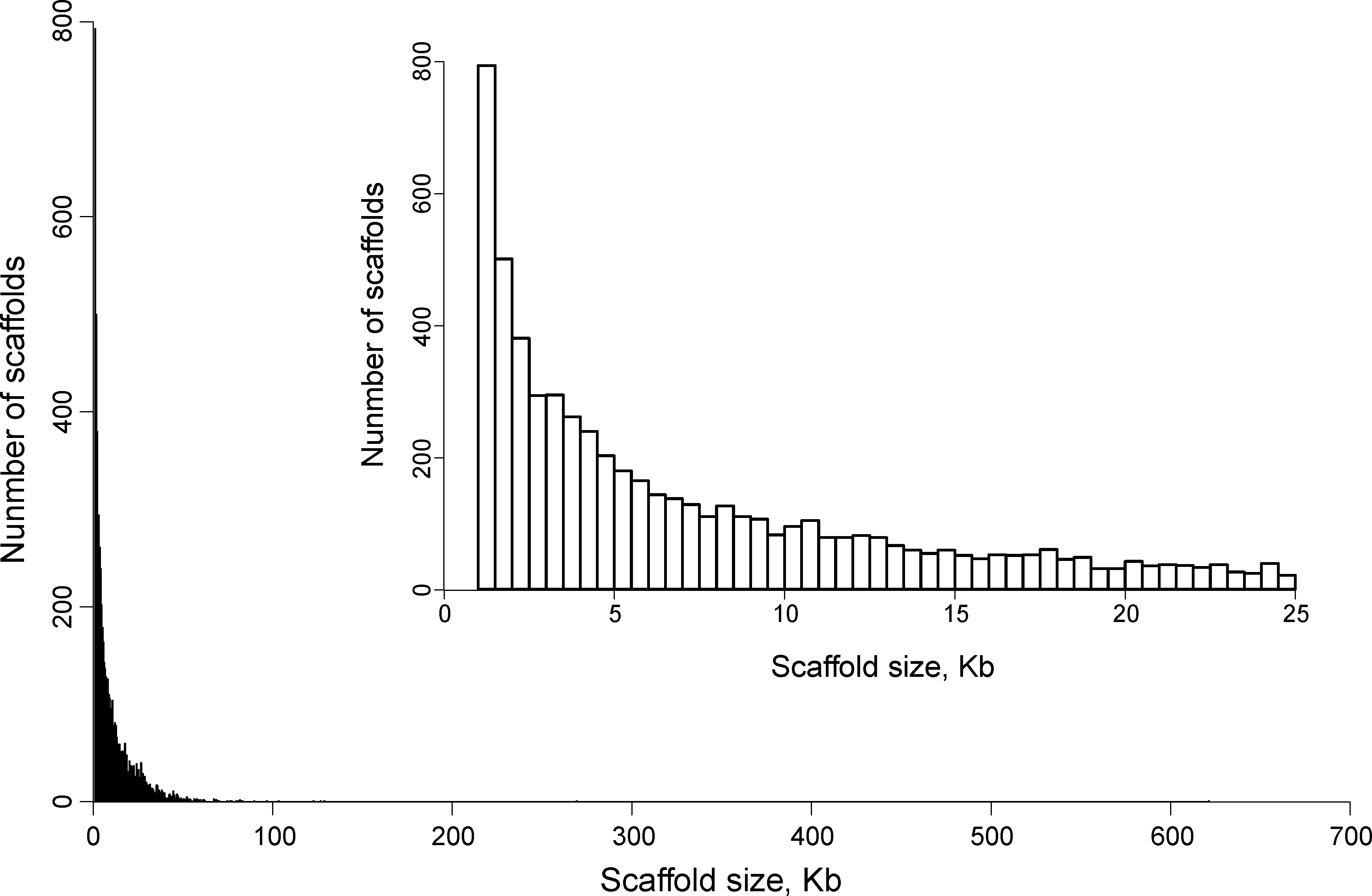 Suppl. Fig. 1. Size distribution among removed duplicated and potentially redundant scaffolds. Insert histogram shows size distribution of those scaffolds ≤ 25 Kb.